„Cimetkrofni”A nemzeti érték rövid bemutatása	HERCEL Sváb Hagyományőrző Egyesületünk évek óra gyűjti a régi hartyáni recepteket. Célunk, hogy el is készítsük, és a fiataloknak továbbadjuk azokat a helyi specialitásokat, amit nagyanyáink, dédanyáink sütöttek. Ezek közül egyik a cimetkrofni, amelyet tudomásunk szerint a hazai németség körében is  kevés helyen ismernek. Elég munkaigényes, ezért nem minden nap készítették, viszont nagyon finom és mutatós. Az gondoljuk, hogy mindenképpen érdemes arra, hogy bekerüljön értékeink közé. (HSHE)	A hartyáni cimetkrofni elkészítésének módját és receptjét a helyi sváb értékeink között tartjuk számon. Ezt a süteményt ünnepnapokon sütötték, főleg farsangkor, a hagyományos farsangi fánk mellett, de legtöbb házban csak ez készült farsangkor is. Speciális sütővel készül településünkön, ami nem mindenkinek volt, ezért házról házra járt. Ez még napjainkban is így van.Elkészítése:A lisztet összekeverjük a tejszínnel, a tojások sárgájával, a cukorral és a felfuttatott élesztővel, a rummal és kevés sóval. Könnyű tésztát gyúrunk belőle, majd kb. 2-3 cm vastagra nyújtjuk. Megkenjük olvasztott margarinnal, majd összehajtogatjuk. 30 percig pihentetjük így. Ezt háromszor megismételjük. Mindháromszor kenjük meg az újbóli összehajtogatás előtt felolvasztott margarinnal. Ettől lesz szép leveles. Ezután a tésztát ismét kinyújtjuk és négyzet alakú darabokra vágjuk. Felhajtjuk a sütőformára, és a két sarkét tojásfehérjével összeragasztjuk. Bő zsírban kisütjük. Még melegen porcukros fahéjba forgatjuk.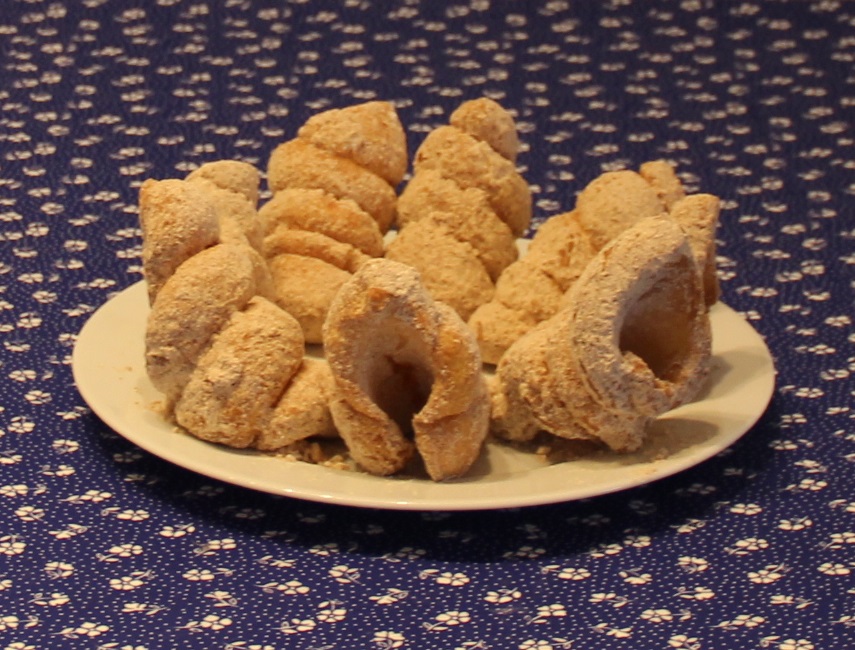 Cimetkrofni